SMJUHSD- Tablet Theftortdent reports t ablet has been stolen to Student Services, Assistant  Principal.Collect tabletinforma tion from student and bar code/ asset tag from Destiny.e theft report with local law enforcement. Note: incident report number is required.Complete and forward t ablet theft report.Send report via email tognunez@smjuhsd .orgSchool: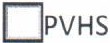 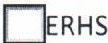 OsMHS	OoHs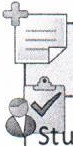 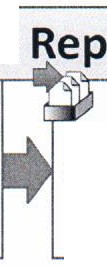 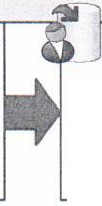 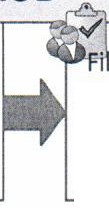 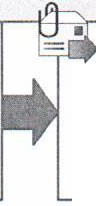 Date of theft :	 	Time                                  of                                  theft:	  		  Victim's                                                                 Name:	  		  Student          6-digit          permane          nt          ID#	 		 Address                                   ofTheft                                  :	  		  City                      of                      Theft                     :	 		  Insurance purchased? Oves  0NoVerified:	 	 Was Power Cord Sto len?    Oves  0No OunknownTablet Bar Code:	 	Name of law enforceme nt agency to w hich the loss was reported :Incident                                                             report#	 		  Investigating                                                               Officer:	 	 Badge Number:	  		 Details of Theft : * Include the last known location of the device and how it was stolen .